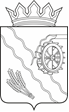 Дума Шегарского районаТомской областиРЕШЕНИЕс. Мельниково18.04.2023г.                                                                                 № 286О ходе реализации программы «Старшее поколение в Шегарском районе на 2021-2023 годы» за 2022 год    Рассмотрев и обсудив представленную информацию о ходе реализации программы «Старшее поколение в Шегарском районе на 2021-2023 годы» за 2022 год,ДУМА ШЕГАРСКОГО РАЙОНА РЕШИЛА:   Принять к сведению информацию о ходе реализации программы    «Старшее поколение в Шегарском районе на 2021-2023 годы» за 2022 год. Председатель Думы Шегарского района                                 Л.И. НистерюкИНФОРМАЦИЯо ходе реализации мероприятий муниципальной программы«Старшее поколение в Шегарском районе на 2021-2023 годы»за 2022 год         Муниципальная программа «Старшее поколение в Шегарском районе на 2021-2023 годы» (далее – Программа) утверждена постановлением Администрации Шегарского района от 24.09.2020 г. № 846.Справочно: по состоянию на 1 января 2022 года на территории муниципального образования «Шегарский район» зарегистрировано 18991 человек, из них 5635 – граждане старшего поколения, из них мужчин – 2346 и женщин – 3289.         Цель программы: формирование благоприятных условий для улучшения положения и качества жизни граждан старшего поколения,  активизация граждан старшего поколения в жизни общества.Задачи: -  предоставление дополнительных мер социальной поддержки гражданам старшего поколения;- организация досуга граждан старшего поколения;- поддержка социально ориентированных некоммерческих организаций Шегарского района для содействия активного участия граждан старшего поколения в жизни общества.        Объемы и источники финансирования Программы:        В бюджете Шегарского района в 2022 году было предусмотрено 50000,0 (Пятьдесят тысяч) рублей (средства МБ) для реализации мероприятия 5: проведение ремонта жилых помещений граждан старшего поколения.       Ожидаемые результаты реализации Программы        Реализация программного мероприятия 5 позволит предоставить дополнительные меры социальной поддержки гражданам старшего поколения путем проведения ремонта жилого помещения одному гражданина старшего поколения.        Данная мера предоставляется в соответствии с Порядком оказания социальной помощи для ремонта и (или) переустройства жилых помещений отдельным категориям граждан муниципального образования «Шегарский район», утвержденным постановлением Администрации Шегарского района от 28.12.2016 №783.        Отдельные категории граждан – это граждане, не стоящие на учете в качестве нуждающихся в улучшении жилищных условий и не реализовавших свое право на улучшение жилищных условий за счет средств федерального и областного бюджетов в 2009 и последующих годах, из числа: участников и инвалидов Великой Отечественной войны 1941-1945 годов; тружеников тыла военных лет; лиц, награжденных знаком «Жителю блокадного Ленинграда»; бывших несовершеннолетних узников концлагерей; вдов погибших (умерших) участников Великой Отечественной войны 1941-1945 годов, не вступивших в повторный брак.         Итоги реализации программы       В соответствии с заявлением гражданки, являющейся вдовой участника Великой Отечественной войны, проживающей в с. Баткат, отремонтирована крыша жилого дома. Общая стоимость работ составила 100,0 тыс. рублей.         Социальная помощь оказана из средств районного и местного бюджетов. В рамках заключенного соглашения между Департаментом социальной защиты населения Томской области и Администрацией Шегарского района,  бюджету района были предоставлены межбюджетные трансферты из средств областного бюджета на сумму 50,0 тыс. рублей.         Вывод:        Количественный показатель, характеризующий
достижение задачи достигнут.  Запланированный объем финансирования исполнен в полном объеме.       Реализацию программных мероприятий необходимо продолжить. Считаю, что для достижения цели и всех показателей Программы должно предусматриваться финансовое обеспечение в большем объеме.        Справочно: Ранее в 2021 году пенсионерам оказывалась мера поддержки по подписке на районную газету «Шегарский вестник» (по 50 экземпляров за полугодие).        Имеется потребность, поступали предложения от районного Совета ветеранов в финансовой поддержке для поздравления пенсионеров-юбиляров (начиная с возраста 65 лет), для чествования семей, имеющих долголетнюю историю союза (50 лет и больше) и др.